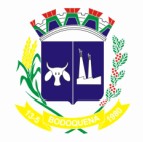 PREFEITURA MUNICIPAL DE BODOQUENAESTADO DE MATO GROSSO DO SULTERMO DE DE PUBLICAÇÃO, HOMOLOGAÇÃO E DE RATIFICAÇÃO DA DISPENSA DE LICITAÇÃO Nº. 22/2016Partes: Prefeitura Municipal de Bodoquena/MS – ContratanteAuto Elétrica Ajax LTDA-ME – Contratada.Objeto: Contratação de empresa especializada para aquisição de peças e prestação de serviços para conserto do veiculo GM S-10, Ambulância Placa HTO-1762, pertencente a Secretaria Municipal de Saúde do Município de Bodoquena-MSVigência: 01 de junho de 2016 à 31 de dezembro de 2016Valor global estimado: R$ 7.311,82 (sete mil trezentos e onze reais e oitenta e dois centavos)Dotação Orçamentária: 06.00 – Secretaria Municipal de Saúde.06.01 – Fundo Municipal de Saúde.10.302.310 – Média e Alta Complexidade 2.057 – Operacionalização do FIS Saúde181503 – Recursos Próprios do FIS33.90.30.00 – Material de ConsumoFicha 36206.00 – Secretaria Municipal de Saúde.06.01 – Fundo Municipal de Saúde.10.301.311 – Gestão da Saúde Municipal 2.057 – Operacionalização do FIS Saúde181503 – Recursos Próprios do FIS33.90.39.00 – outros serviços de terceiros - pessoa jurídicaFicha 364Data: Bodoquena - MS, 01 de junho de 2016Homologo e Ratifico, ficando Adjudicado o resultado proferido pela Comissão Permanente de Licitação.Jun Iti Hada-Prefeito MunicipalAv. 13 de Maio, 305  Centro C.N.P.J nº. 15.465.0160001-47CEP.: 79390-000 – Fone/Fax: 0XX 67 3268-1383  